Prvouka 1.B                 Vyfarbi, čo patrí medzi časti  tela rastlín:Vyfarbi:        stonku			             listy				            kvety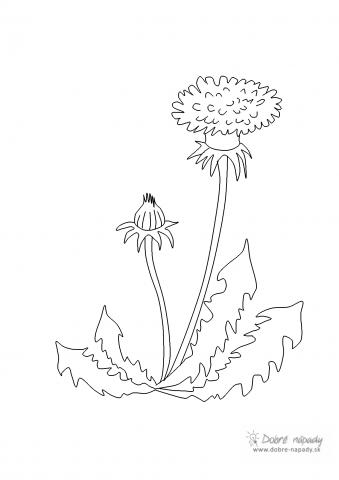 Korene týchto rastlín  jeme :  a  -  slnečnica,  kukurica,  snežienka, rajčiak                                                 b  -  mrkva, petržlen, reďkovka, cvikla,                                                  c  -  tulipán, púpava,  fialka, ružaDoplň názvy kvetov.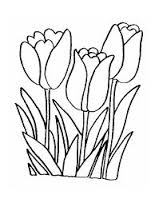 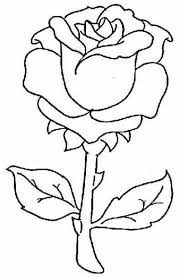 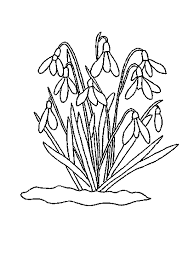 stonkaplodsrdcelisthlavakvetkoreňrukypúpavastromružakmeň